  فرم شرکت در رویداد کاربرد هوش مصنوعی در مهندسینام و نام خانوادگی پیشنهاد دهنده:                                      رشته تحصیلی:                        شماره همراه:  آدرس ایمیل:  پیشنهاد مربوط به کدام محور از رویداد می باشد:  چکیده پیشنهاد و ایده خود را در پنج سطر درج فرمایید:  متن کامل پیشنهاد و ایده خود را به صورت مبسوط پیوست همین فرم فرمایید.لازم است فایل متنی پیشنهادی حداکثر در سه صفحه و با فونت B Nazanin شامل: بیان مسئله – شرح ایده – نتیجه گیری تایپ و ارائه شود.لطفا پس از تکمیل، فرم را بارگذاری نمایید.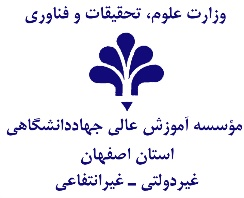 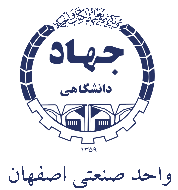 